World History (Part 4) 	Name ______________________________Date___________________ Pd ________I.    Imperialism in ChinaImperialism in ChinaThe Chinese have always referred to themselves as the “________________________________”The Chinese viewed outsiders as ________________________ & saw little value  in _________________  with foreign merchants The _____________________________________ was built to protect China from barbarian attacksChina eventually did __________________________  which helped spread ______________________________ throughout AsiaBut, outside merchants always had to  ___________________________ Chinese rules & show ____________________________In  1644, northern  invaders called __________________ conquered China  & created  the _______________________ Dynasty  Qing China faced 2 challenges that would threaten China’s future strength____________________________ led to a rise in the number of Chinese __________________________ & competition for landEuropean missionaries  & _______________________ arrived  in Asia with hopes of _________________________ with ChinaThe  Opium Wars (1839-1842)   The British were desperate to find a product that the Chinese would ____________________In the 1800s, the British smuggled opium from India into ChinaBy 1835 12  m ll on Chinese citizens  were _______________________________ to op umThe Chinese  _________________________  opium sales & appointed _____________________________ to end opium smugglingThe British ________________________ to end the opium trade & China  ___________________________ on BritainBritain used its ___________________________________ to easily _____________________  the Opium Wars (1839-1842)The  Treaty of Nanjing ended the Opium Wars: Britain received ___________________________ & extraterritorial rights in China (___________________________ were not subject to Chinese _____________)Spheres of Influence and the Open Door  Policy  (1899)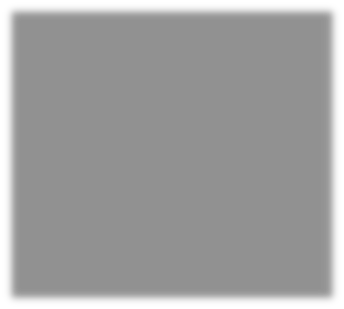 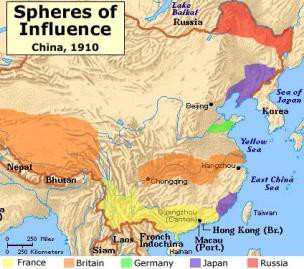 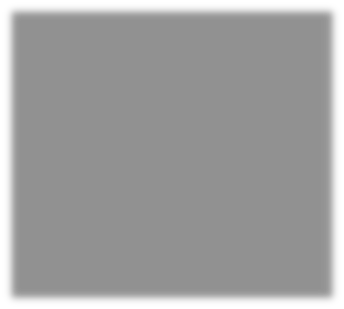 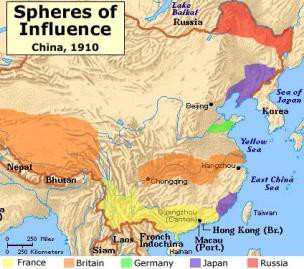   Britain &  other industrial powers took advantage of China’s weakness to force China to sign ________________________  treaties in particular portsBy 1900, China was carved  into a series of _________________________: areas where a foreign nation had exclusive ___________________The division  of  China worried   the ________________ that  it would be ________________________________   of Chinese trade In 1899,  the USA proposed an ___________________________________________  Policy in China so merchants from _________________ nations can trade freelyBoxer Rebellion (1900)The growth of ____________________ influence ____________________ among peasants, & Christian ty upset many Chinese2   In 1900 frustrated Chinese led the _________________________________________ to expel foreigners  from China3   An army of _________________ British French  American _______________________  finally ended  the Boxer Rebellion  The End of Chinese DynastiesOver   3,000  years of ____________________________ came to an end  and China began  to _______________________We find that your country is distant from us about sixty  or seventy thousand [Chinese] miles, that your foreign ships come hither striving the one with the other for our trade, and for the simple reason of their strong desire to reap a profit. By what principle of reason then, should these foreigners send in return a poisonous drug which involves  in the destruction those very natives of China? Without meaning to say that the foreigners harbor such destructive intentions in their hearts, we yet positively assets that from their inordinate thirst after gain, they are perfectly careless about the injuries they inflict upon us! And  such being the case, we  should like to ask what has become of that conscience  which heaven has implanted  in the breasts of all men?We have heard that in your own country opium is prohibited with the utmost strictness and severity: - this is a strong proof that you know full well how hurtful it is to mankind. Since then you do not permit it injure your own country, you ought not to have the injurious drug transferred to another country and above all others, how much less to the Inner Land! Of the products which China exports to your foreign countries, there is not one which is not beneficial to mankind  in some shape or other…On the other hand, the things that come from your foreign countries are only calculated to make presents of, or serve for mere amusement. It is quite the same to us if we have them, or if we have them not. If then these are of no material consequence to us in the Inner Land, what difficulty would there be in prohibiting and shutting our market against them?Our celestial empire rules over ten thousand kingdoms! Most surely we do possess  a measure of  godlike majesty which ye cannot fathom? Still we cannot bear to slay or exterminate without previous warning and it is for this reason that we not clearly  make  known to you  the fixed laws of  our land.  If the foreign merchants of your said honorable nation  desire  to continue their commercial intercourse, then they must tremblingly obey our recorded statues they must cut off forever the source from which the opium flows and on no account make an experiment of our laws in their own persons!…Let your highness immediately, upon the receipt of this communication, inform us promptly of the state of matters, and of the measure you are pursuing utterly to put a stop to the opium evil. Please let your reply be speedy. Do not on any account make excuses or procrastinate. A most important communication.1.  How does Commissioner Lin describe British merchants?2. What reasons does Lin give for wanting to stop opium smuggling inChina?.3.   What does Lin say about  China’s desire for British goods?4.  What does Lin threaten to do if the British refuse to end the opium trade?